Sexual Assault Survivors' Support Line & Leadership Application for Prospective Volunteers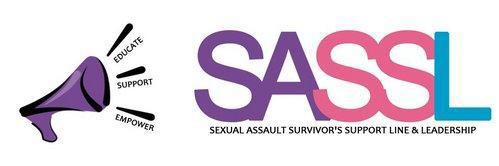 Thank you for your interest in volunteering with SASSL. We are looking for volunteers that can contribute their unique skills and passion for eradicating sexual violence. SASSL can best achieve its mission and goals through the active participation of volunteers from the community we serve - our volunteers are an integral part of our team.Office: B 449 Student Centre, York University, 4700 Keele St. Toronto, Ontario M3J 1P3 Phone: 416-736-2100 ext. 40345Fax: 416-650-805124-Hour Support Line: 416-650-8056Email: sassl@yorku.caWebsite: www.yorku.ca/sasslPLEASE NOTE:ALL INFORMATION WILL BE TREATED CONFIDENTIALLY.All volunteer applications that are submitted to SASSL will be kept on file.All genders are welcome and equally encouraged to volunteer at SASSL.Everyone will be trained to answer support calls. However due to the realities of gender-based violence, we regularly have a larger number of survivors placing our calls to our crisis line who are women rather than male-identified survivors. We therefore ask that our male-identified volunteers only answer crisis calls when requested by the survivor. Please note that providing support services is an important part of SASSL however there are many other activities and tasks that volunteer participation is essential to contributing to SASSL and addressing sexual violence.VOLUNTEER JOB DESCRIPTIONGeneral: SASSL volunteers are responsible to their Coordinator. Each Volunteer will work with their Coordinator and any on or off campus clubs, organizations, departments, residences, and the Collective to provide that programming. It is expected that the SASSL Volunteers will set a positive example by ensuring their conduct is in keeping with our policies and that they act in a manner appropriate for a role model.Volunteer Requirements:Attend mandatory three-day training: Sat., Sept. 30th, Sun. Oct 1st. , Sat. Oct. 7th.Commit to completing 3-4 hours of SASSL related tasks per week for the entire academic termTake home SASSL’s crisis cellphone at least one night per month (as specified)Qualifications and Experience: The applicant must have a strong understanding or willing to learn of feminist and anti-oppression frameworks and inclusive practices. They must also have an interest in addressing sexual violence and gender-based violence issues on campus and within the larger context of society. Prior leadership, outreach experience, and/or presentation delivery is an asset.**Please note: if you are unable to attend training on some or all of the dates listed due to grounds covered under the Human Rights Code please inform SASSL.Application for Prospective Volunteers Fall-Winter 2017-2018 Due Date: Monday, September 25th, 2017 (5 pm)Preferred Name: ______________________________________________________________________ Program: _____________________ Year: ________________ Expected Graduation: ________________Contact Information (Please provide numbers and/or emails that are safe to contact you through) Main Phone Number: ______________________________ Alternate Number: _________________________________ Email Address: _____________________________________________How did you find out about SASSL?  	 Availability:If you speak any language(s) other than English, please specify which language(s):What are 3 Skills/Qualities that you possess that would be an asset to SASSL: 1.2.3.Please answer the following questions as thoroughly as possible, while also referencing skills and experiences that are relevant to the areas that you are interested in volunteering with.Why would you like to volunteer for SASSL? What do you hope to gain from your volunteering experience?What qualities (e.g. personal characteristics, work experience, volunteer experience etc.) do you possess that you feel would make you an asset to SASSL?Do you think that a Sexual Assault Survivors’ Support Line is an important service on a university campus? If so, why?Please select your top three (3) areas for volunteering:Internal Outreach: ____Information sessions and presentations within campus: in classrooms, residences, and for other campus clubs/organizations; tabling; development of presentation for orientation.External Outreach: ____Outreaching to the broader York community through events, networking and developing community partnerships. Some off-campus work will be done.Events: _____Participate in postering around campus, tabling events, and set-up and take-down for small scale events on campus. Develop themes for large-scale events; develop timelines, cost-effective budgets, and determine roles and responsibilities during events; research and book event venues, catering, and performers; network and coordinate with community partners for contributions to events.Office and Training: _____Help development of volunteer program, including training and retention priorities; assist in the management of the Advisory Board.Finance:  	Ensuring active and accurate book-keeping. Ensuring financial transparency.Publicity and Promotions: _____Creating and disseminating promotional ideas, campaigns; participating in graphic design projects; updating social media; aiding in referendum processPolicies and Committees: ______Reviewing the procedures of respective service groups on York University's campus in regards to responding to sexual violence, Organizing and compiling information about Toronto Police Service's procedure, finding ways to make information clearer and more transparent for SASSL's service usersTRAINING WILL BE HELD ON THE FOLLOWING DATE—YOU MUST ATTEND ALL DATESSATURDAY, SEPTEMBER 30TH SUNDAY, OCTOBER 1ST SATURDAY, OCTOBER 7thPlease send applications to Shenikqwa at sassl.volunteertraining@gmail.comDue Date: Thursday, September 28TH  , 2017 (5 pm)MondayTuesdayWednesdayThursdayFridayMorning (9– 11)Afternoon (12 – 2)Late Afternoon (3-5)1. ______________________What is your level of fluency in this language?BasicConversationalFluent2. ______________________What is your level of fluency in this language?BasicConversationalFluent3. ______________________What is your level of fluency in this language?BasicConversationalFluent